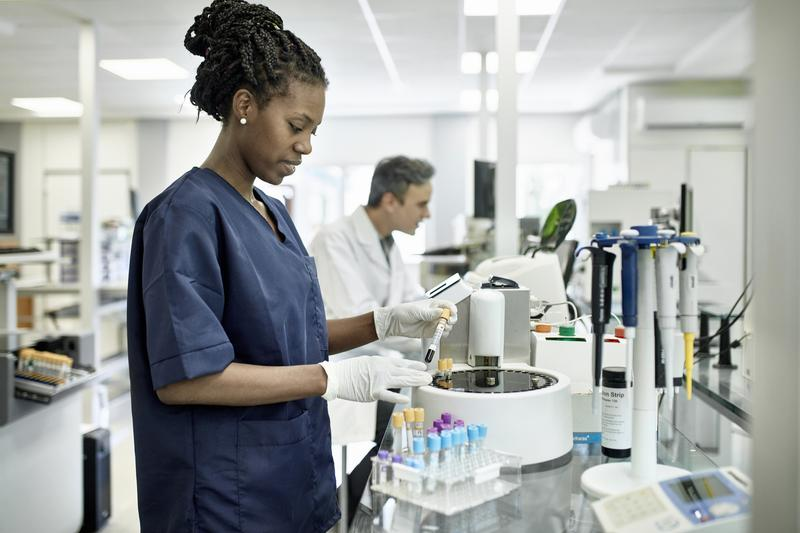 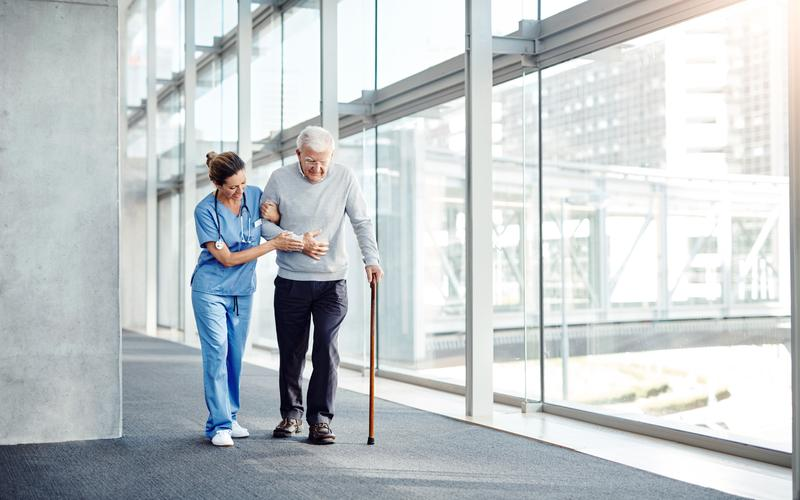 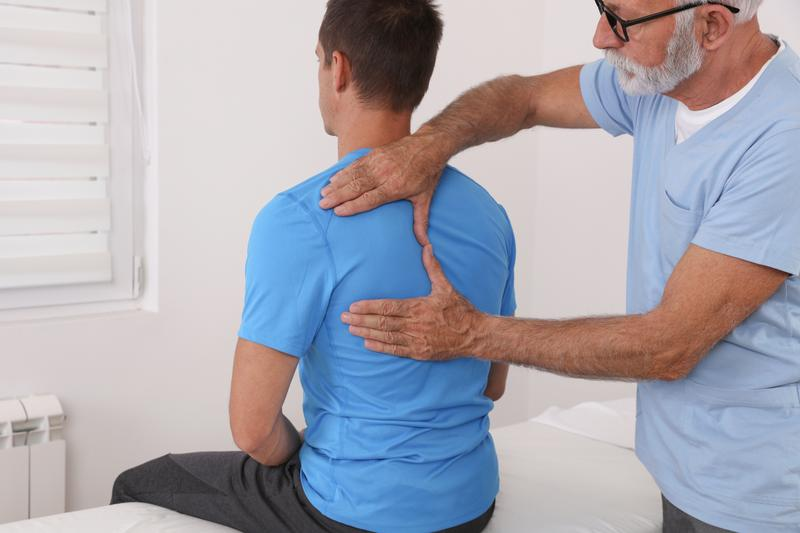 ………………………………………………………………………// SykefraværsstatistikkLegemeldt sykefravær……………………………………………………………………..NAV Vestfold og Telemark1. kvartal 2023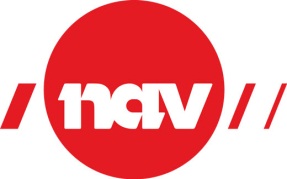 Sykefravær 1. kvartal 2023Tabell 1: Sykefraværsprosent fordelt på fylkerTabell 2: Sykefraværsprosent fordelt på kommuner i Vestfold og TelemarkTabell 3: Sykefraværsprosent kvinner fordelt på kommuner i Vestfold og Telemark Tabell 3: Sykefraværsprosent menn fordelt på kommuner i Vestfold og Telemark Tabell 4: Sykefraværsprosent etter næring i Vestfold og TelemarkTabell 5: Sykefraværsprosent etter alder i Vestfold og TelemarkTabell 6: Andel sykefraværstilfeller etter diagnose i Vestfold og TelemarkTabell 7: Andel avsluttede sykefraværstilfeller i kvartalet etter varighet i Vestfold og TelemarkTabell 8: Andel graderte sykefraværstilfeller i Vestfold og TelemarkOm statistikken:1.kv 20191.kv 20201.kv 20211.kv. 20221.kv. 2023EndringsprosentLandet5,36,05,56,26,1-2,6Agder5,46,36,06,66,4-2,0Innlandet5,86,66,06,66,5-0,4Møre og Romsdal5,66,16,06,56,2-3,9Nordland6,36,86,57,06,8-2,2Oslo4,45,04,45,25,0-4,0Rogaland4,75,35,15,65,4-4,8Troms og Finnmark5,96,76,46,96,8-1,6Trøndelag5,56,15,76,26,2-0,2Vestfold og Telemark5,56,15,76,46,3-1,7Vestland5,36,05,66,46,2-2,6Viken5,56,15,66,56,3-2,81.kv 20191.kv 20201.kv 20211.kv. 20221.kv. 2023EndringsprosentVestfold og Telemark     5,56,15,76,46,3-1,7Horten5,45,55,35,96,25,2Holmestrand6,26,76,26,76,92,5Tønsberg5,05,55,26,16,0-2,7Sandefjord5,55,95,76,56,1-7,1Larvik5,26,35,76,56,3-2,6Porsgrunn5,56,55,66,76,3-4,7Skien6,06,86,07,06,7-3,6Notodden5,96,96,66,67,28,7Færder5,15,45,05,65,83,3Siljan6,67,57,16,17,115,3Bamble5,36,05,66,26,42,8Kragerø6,56,36,26,47,517,8Drangedal5,46,26,47,36,5-11,7Nome6,57,36,88,06,0-25,1Midt-Telemark5,86,35,86,26,0-4,6Tinn5,76,46,65,85,92,5Hjartdal5,65,96,15,35,912,0Seljord5,36,05,25,85,3-9,2Kviteseid5,85,84,54,35,630,4Nissedal4,84,85,44,95,918,9Fyresdal4,73,74,65,66,313,4Tokke4,26,74,55,34,9-8,0Vinje4,84,94,85,15,45,21.kv 20191.kv 20201.kv 20211.kv. 20221.kv. 2023EndringsprosentVestfold og Telemark     7,27,87,48,38,0-2,9Horten7,27,47,07,98,35,3Holmestrand8,38,58,78,68,93,3Tønsberg6,77,37,28,37,8-6,3Sandefjord7,27,67,48,37,6-7,5Larvik7,07,67,28,17,9-2,2Porsgrunn6,98,27,28,67,8-9,1Skien7,88,57,99,18,6-5,0Notodden7,38,38,18,58,71,2Færder6,66,76,47,17,44,4Siljan8,710,89,98,110,632,0Bamble7,28,57,38,28,41,9Kragerø8,47,57,58,39,413,1Drangedal7,27,48,410,08,4-15,9Nome7,89,79,29,46,9-26,5Midt-Telemark7,27,47,08,17,7-4,1Tinn7,78,09,07,67,61,3Hjartdal5,96,87,55,78,040,7Seljord5,86,67,56,17,115,3Kviteseid6,27,56,15,67,024,6Nissedal6,35,47,27,49,022,1Fyresdal5,14,55,77,19,026,7Tokke4,88,55,96,65,7-13,8Vinje6,15,95,67,26,9-4,61.kv 20191.kv 20201.kv 20211.kv. 20221.kv. 2023EndringsprosentVestfold og Telemark     4,14,84,24,84,8-0,2Horten4,04,13,84,34,55,3Holmestrand4,65,34,35,25,31,5Tønsberg3,64,03,64,34,42,9Sandefjord4,04,64,45,24,8-6,7Larvik3,85,24,55,14,9-3,3Porsgrunn4,35,14,35,05,11,4Skien4,55,44,45,25,1-1,7Notodden4,75,85,35,05,919,5Færder3,74,23,64,34,41,5Siljan5,05,05,14,74,3-8,1Bamble3,74,24,34,74,93,7Kragerø4,95,45,14,86,024,1Drangedal3,95,24,85,34,9-6,5Nome5,45,24,86,95,3-23,5Midt-Telemark4,75,44,74,74,4-5,6Tinn3,95,04,64,34,43,6Hjartdal5,45,24,95,04,2-15,9Seljord4,95,53,25,53,8-30,6Kviteseid5,54,53,23,34,537,4Nissedal3,64,33,93,03,414,3Fyresdal4,33,13,64,24,1-3,0Tokke3,75,33,34,44,3-1,3Vinje3,74,04,03,44,222,21.kv 20191.kv 20201.kv 20211.kv. 20221.kv. 2023EndringsprosentI alt5,56,15,76,46,3-1,7Jordbruk, skogbruk og fiske4,45,34,34,45,114,6Bergverksdrift og utvinning4,35,54,95,25,1-1,9Industri4,75,04,55,14,8-5,8Elektrisitet-, vann og renovasjon4,25,23,75,14,6-8,8Bygge- og anleggsvirksomhet4,96,05,35,96,02,2Varehandel, reparasjon av motorvogner4,55,44,75,55,5-0,2Transport og lagring6,06,66,27,16,8-4,4Overnattings- og serveringsvirksomhet5,25,65,95,35,30,1Informasjon og kommunikasjon3,23,42,93,53,61,5Finansierings- og forsikringsvirksomhet4,54,43,54,35,220,3Omsetning og drift av fast eiendom3,44,33,74,24,56,9Faglig, vitenskapelig og teknisk tjenesteyting3,34,23,34,24,2-0,4Forretningsmessig tjenesteyting5,96,56,26,97,12,6Off. adm., forsvar, sosialforsikring4,94,94,24,85,16,7Undervisning5,86,06,37,26,9-5,0Helse- og sosialtjenester8,08,88,49,38,9-4,1Private tjenester ellers5,15,95,26,26,2-0,4Ukjent2,83,53,44,86,739,91.kv 20191.kv 20201.kv 20211.kv. 20221.kv. 2023EndringsprosentI alt5,56,15,76,46,3-1,716-19 år2,02,62,12,92,4-16,920-24 år3,24,33,64,63,9-15,025-29 år4,85,85,46,16,0-1,830-34 år5,86,66,07,17,0-2,035-39 år5,56,05,67,06,5-6,540-44 år5,45,95,56,76,3-6,745-49 år5,66,25,76,56,2-3,550-54 år5,96,26,16,46,62,355-59 år6,26,86,26,36,88,160-64 år7,07,76,97,37,3-0,365-69 år5,96,05,75,76,310,31.kv 20191.kv 20201.kv 20211.kv. 20221.kv. 2023I alt100100100100100Allment og uspesifisert 6,0 7,1 7,8 5,9 7,4Sykdom i fordøyelsesorganene 6,8 5,9 5,9 4,4 8,0Hjerte- og kar sykdommer 2,6 2,4 3,0 1,7 2,2Muskel-/skjelettlidelser 28,2 24,3 30,4 17,7 24,4Sykdommer i nervesystemet 5,4 4,7 6,0 3,9 5,6Psykiske lidelser 16,1 14,8 17,9 11,8 17,2Sykdommer i luftveiene 21,4 29,2 15,6 46,5 23,5Svangerskapssykdommer 3,4 3,1 3,6 2,2 3,0Andre lidelser 9,9 8,4 9,7 5,9 8,6Ukjent 0,2 0,1 0,1 0,1 0,21.kv 20191.kv 20201.kv 20211.kv. 20221.kv. 2023I alt10010010010010016 dager og under                   64,1 66,9 57,7 76,1 65,916 dager til 8 uker                 17,3 16,4 21,6 13,0 18,08 uker til 12 uker                  4,7 4,1 5,4 2,8 4,312 uker til 26 uker                 7,6 6,5 8,5 4,2 6,126 uker og over                     6,3 6,0 6,9 3,9 5,61.kv 20191.kv 20201.kv 20211.kv. 20221.kv. 2023Andel gradert22,718,624,720,726Legemeldt sykefraværSykefraværsregisteret er hovedkilden til informasjon om legemeldt sykefravær. Sykefraværsregisteret er basert på NAVs registreringer av Sykmeldingsattest 1A i sykepengerutinen. Disse registreringene omfatter alt legemeldt fravær.SykefraværsprosentTapte dagsverk på grunn av egen sykdom i prosent av avtalte dagsverk.Tapte dagsverkAntall avtalte dagsverk tapt i et sykefraværstilfelle i perioden multiplisert med sykeuføregradAvtalte dagsverkDager man etter avtalen skal være på jobb, korrigert for   stillingsandel. I praksis regnes mandag til fredag med unntak av offentlige fridager (f. eks 17. mai og Skjærtorsdag) som ”dager man skulle ha vært på jobb” Graderte sykemeldingDelvis sykmelding der uføregraden angir hvor mye personen er sykemeldt. Hvis en person er 60 prosent sykemeldt (har en uføregrad på 60 prosent) vil man utføre sitt vanlige arbeid 40 prosent av tiden